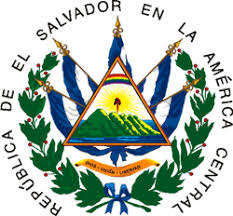 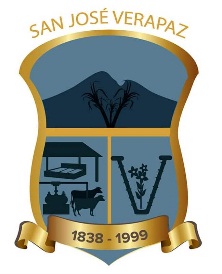 INFORME DE FALLECIMIENTOS Y ENTIERROS  POR PANDEMIA DE COVID-19, DURANTE EL AÑO 2020 AL 04 DE MARZO DEL AÑO 2021.INHUMACION DE CADAVERES CON PROTOCOLO DE SEGURIDAD EN CEMENTERIOS MUNICIPALES DE VERAPAZ, DEPARTAMENTO DE SAN VICENTE; COMO APOYO A LA UNIDAD DE SALUD FAMILIAR DE VERAPAZ, CON LA COORDINACION CON LA ALCALDIA, PNC PARA LAS ACCIONES DE TRASLADO Y ENTERRAMIENTO.RESPOSABLE DE LA INFORMACIONJULIO CESAR CAMPOS LANDAVERDE Unidad de Prevención, Mitigación de Riesgos y Desastres.Unidad de Medio AmbienteMES DE JUNIO DEL 2020MES DE JULIO DEL 2020MES DE AGOSTO DEL 2020MES DE SEPTIEMBRE DEL 2020MES DE OCTUBRE DEL 2020MES DE NOVIEMBRE DEL 2020MES DE DICIEMBRE DEL 2020MES DE FEBRERO DEL 2021MES DE MARZO DEL 2021TOTAL DE DECESOS	: 18HOMBRES		: 11 entre las edades de 56 a 95 añosMUJERES		: 7 entre las edades de 47 a 84 añosNoFECHAEDADEDADSEXOSEXOLUGAR DE TRASLADO115/06/20207272MHospital Nacional Santa Gertrudis217/06/20206060FHospital Nacional nuestra Señora de Fátima320/06/20204747FHospital Nacional Santa Gertrudis424/06/20206363FHospital Nacional Santa GertrudisNoFECHAEDADSEXOSEXOLUGAR DE TRASLADO104/07/202070MHospital Nacional Santa Gertrudis206/07/202083MHospital General del ISSS314/07/202084FHospital Nacional Santa Gertrudis420/07/202075FHospital Nacional San RafaelNoFECHAEDADSEXOSEXOLUGAR DE TRASLADO106/08/202056MHospital Nacional EL SALVADOR207/08/202067FHospital General del ISSS310/08/202075MComunitario-Cantón San Antonio JiboaNoFECHAEDADSEXOSEXOLUGAR DE TRASLADO116/09/202095MHospital General del ISSS229/09/202073MHospital Nacional RosalesNoFECHAEDADSEXOSEXOLUGAR DE TRASLADO112/10/202087MComunitario- Cantón San IsidroNoFECHAEDADSEXOSEXOLUGAR DE TRASLADO127/11/202066MHospital Nacional San RafaelNoFECHAEDADSEXOSEXOLUGAR DE TRASLADO103/12/202070FHospital Nacional Santa GertrudisNoFECHAEDADSEXOSEXOLUGAR DE TRASLADO110/02/202190MHospital Nacional SaldañaNoFECHAEDADSEXOSEXOLUGAR DE TRASLADO102/03/202182MHospital Nacional El Salvador